                                                         DECIZIE nr.                                PROIECT nr. 30Din ___ Ianuarie 2024Cu privire la aprobarea participării primăriei or. Anenii Noi la concursul de selectare a Grupurilor de APL-uri în cadrul Proiectului MĂ IMPLIC pentru perioada 2024 – 2027În temeiul art. 14 alin. (1) și alin. (2) lit. j) și j2) și art. 29 alin. (1) lit. a), n) și y) și alin. (2) din legea nr. 436/2006 cu privire la administrația publică locală, ținând cont de avizul pozitiv al comisiilor consultative de specialitate, Consiliul local Anenii Noi,D E C I D E	1. Se acceptă participarea primăriei orașului Anenii Noi la concursul de selectare a Grupurilor de APL-uri în cadrul Proiectului MĂ IMPLIC, pentru perioada 2024 – 2027, conform formularului de aplicare prezentat (anexa nr. 1).	2.  Se aprobă declarația de angajament privind participarea la concursul de selectare a Grupurilor de APL-uri în cadrul Proiectului MĂ IMPLIC, pentru perioada 2024 – 2027 (anexa nr. 2) și se împuternicește Dl Alexandr Mațarin primarul orașului Anenii Noi să o semneze din numele consiliului local.	3. Executarea prezentei decizii se pune în sarcina Dlui Alexandr Mațarin primarul orașului Anenii Noi. 	4. Controlul asupra executării prezentei decizii se pune în sarcina Dnei Svetlana Serjant, președintele comisiei consultative probleme juridice, sociale, administrative a consiliului local.  	5. Prezenta decizie se aduce la cunoștință publică prin plasarea în Registru de Stat al Alctelor  Locale , pe pagina web și panoul informative al instuituției.	6. Prezenta decizie, poate fi notificată autoritții publice emitente de OTC al Cancelariei  de Stat în termen de 30 de zile de la data includerii actului în Registru de Stat al Alctelor  Locale.	7. Prezenta decizie, poate fi contestată de persoana interesată, prin intermediul Judecătoriei Anenii Noi, sdiul Cetral(or. Anenii Noi, str. Mărțișoruluinr.15), în termen de 30 de zile de la comunicare.Președintele ședinței                              ContrasemneazăSecretara Consiliului local                                                       Rodica MelnicCONSILIUL ORĂŞENESCANENII NOI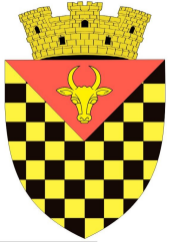             ГОРОДСКОЙ СОВЕТ                 АНЕНИЙ НОЙMD 6501 or. Anenii Noi, str. Suvorov, 6 tel/fax 026522108, consiliulorasenesc@gmail.comMD 6501, г.Анений Ной, ул.Суворов, 6 тел/факс 026522108,consiliulorasenesc@gmail.comMD 6501, г.Анений Ной, ул.Суворов, 6 тел/факс 026522108,consiliulorasenesc@gmail.com